Koziavkin Denis VladislavovichExperience:Documents and further information:BASIKSAFETY TRAINNING Ã¢ââ8709U 06.09.13-06.09.18
PROFICIENCY IN SURVIVAL CRAFTS Ã¢ââ7320U 10.09.13-10.09.18Position applied for: Mess BoyDate of birth: 05.02.1985 (age: 32)Citizenship: UkraineResidence permit in Ukraine: NoCountry of residence: UkraineCity of residence: IzmailPermanent address: Victory 38Contact Tel. No: +38 (048) 415-25-54 / +38 (066) 362-73-54E-Mail: denis-vladislavovich@rambler.ruU.S. visa: NoE.U. visa: NoUkrainian biometric international passport: Not specifiedDate available from: 01.05.2014English knowledge: PoorMinimum salary: 1000 $ per monthPositionFrom / ToVessel nameVessel typeDWTMEBHPFlagShipownerCrewingMess Boy11.05.2008-01.01.2009D/X CONTINENTGeneral Cargo4638 GRT6000KINGSTOWNDRY MAX SHIPPING.S.AALMAGEST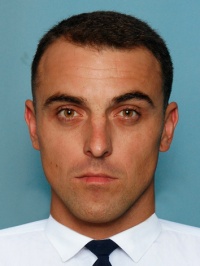 